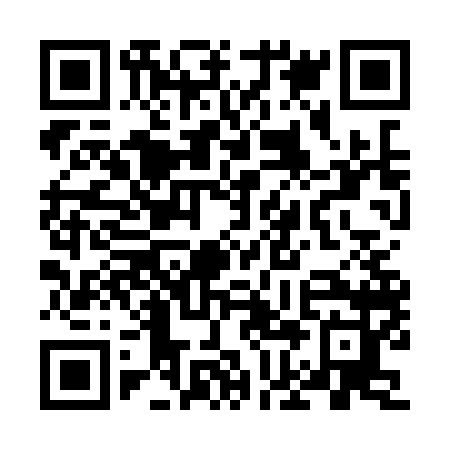 Prayer times for Achar Khan Jamali, PakistanWed 1 May 2024 - Fri 31 May 2024High Latitude Method: Angle Based RulePrayer Calculation Method: University of Islamic SciencesAsar Calculation Method: ShafiPrayer times provided by https://www.salahtimes.comDateDayFajrSunriseDhuhrAsrMaghribIsha1Wed4:265:4912:243:556:598:232Thu4:255:4812:243:557:008:233Fri4:245:4712:243:557:008:244Sat4:235:4712:243:547:018:255Sun4:225:4612:243:547:028:266Mon4:215:4512:233:547:028:277Tue4:205:4412:233:547:038:278Wed4:195:4412:233:547:038:289Thu4:185:4312:233:547:048:2910Fri4:175:4312:233:537:048:3011Sat4:175:4212:233:537:058:3012Sun4:165:4112:233:537:058:3113Mon4:155:4112:233:537:068:3214Tue4:145:4012:233:537:068:3315Wed4:135:4012:233:537:078:3416Thu4:135:3912:233:537:088:3417Fri4:125:3912:233:537:088:3518Sat4:115:3812:233:527:098:3619Sun4:115:3812:233:527:098:3720Mon4:105:3712:233:527:108:3721Tue4:095:3712:233:527:108:3822Wed4:095:3712:243:527:118:3923Thu4:085:3612:243:527:118:4024Fri4:085:3612:243:527:128:4025Sat4:075:3512:243:527:128:4126Sun4:075:3512:243:527:138:4227Mon4:065:3512:243:527:138:4228Tue4:065:3512:243:527:148:4329Wed4:055:3412:243:527:148:4430Thu4:055:3412:243:527:158:4431Fri4:045:3412:253:527:158:45